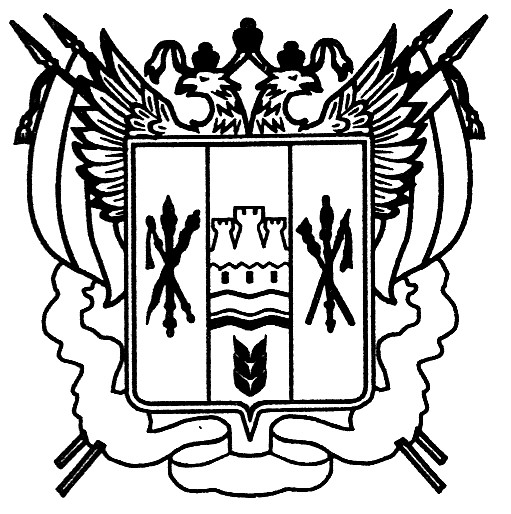 Российская ФедерацияРостовская областьЗаветинский районмуниципальное образование «Федосеевское сельское поселение»Собрание депутатов Федосеевского сельского поселенияР е ш е н и еОб утверждении отчета о выполнении плана     социально  -  экономическогоразвития     Федосеевского   сельского поселения за  2021 год        Принято Собранием депутатов                                                           24 марта 2022 годаВ соответствии со статьей 24 Устава муниципального образования «Федосеевское сельское поселение», на основании итогового отчета о выполнении плана социально-экономического развития Федосеевского сельского поселения за 2021 год, Собрание депутатов Федосеевского сельского поселения                                               РЕШИЛО:1. Утвердить итоговый отчет о выполнении плана социально-экономического развития Федосеевского сельского поселения за  2021 год согласно приложению.2. Рекомендовать депутатам Собрания депутатов Федосеевского сельского поселения при проведении встреч с избирателями в округах, использовать сведения о выполнении плана социально-экономического развития в целях информирования населения об итогах социально-экономического развития территории.3. Контроль за исполнением настоящего решения возложить на постоянную комиссию по местному самоуправлению, социальной политике и охране общественного порядка (Бочаров А.В.).           Председатель Собрания депутатов – глава         Федосеевского  сельского поселения                                  Т.В.Торбенко         село Федосеевка         24 марта  2022 года  № 25Исполнение  социально-экономического развития Федосеевского сельского поселения за 2021 год Сельскохозяйственное производствоРастениеводствоРемонтно-строительные работы и благоустройство (тыс.руб.)Образование (тыс.руб.)ЗдравоохранениеНалоговая, финансовая, экономическая политикаПриложениек решению Собрания депутатов Федосеевского сельского поселения «Об утверждении отчета о выполнении плана социально  -  экономического развития     Федосеевского   сельского поселения за  2021 год»Все категории хозяйствпланВсе категориихоз-ваПлан на 2021 годПлан на 2021 год     Факт на 31.12.2021год     Факт на 31.12.2021годВсе категории хозяйствпланфактС-хпредпр.ЛПХС-хпредпр.ЛПХ1234567Пашня в обработке145411454114481601448160Посевная площадь под урожай планируемого года132055013155501315550Яровые культуры60060060006000Зерновые культуры под урожай планируемого  года590059005900059000Озимые зерновые под урожай 2013 года500050005000050000Масличные культурыОвощебахчевые4545045045В т.ч. картофель2020020020овощи3232032032Кормовые всегоВспашка зяби60060060006000Многолетние травы96096096009600Зерновые всего (в весе после доработки)1000010000100000100000Озимые культуры100010001000010000Яровые культурыТехнические культуры в т.ч. масличныеКартофель8282082082Овощнобахчевые культуры5050050050Сено многолетних трав, однолетних, сенокосов, пастбищ, используемых на сено195019501950019500Многолетние травы20020020002000животноводствоКрупный рогатый скот2354235499013649901364В т.ч. коров14861385555931554831Овцы, козы10790133476400439064176930В т.ч. маточное поголовье752075234320320043233200Свиньи3636036036В т.ч. свиноматки18018001800180Птица221022700221002270Телят13711300579792600700Ягнят680069403800300039003040Поросят3131031031Производство (выращивание) в живой массе: мясо всех видов244024401230121012301210Шерсть505556201304212344Молоко000000Благоустройство территории  сельской администрации в т.ч.:732,3666,21.Уличное освещение577,3214,52. Содержание мест захоронение 30,0120,63. Буртование свалки35,035,04. Озеленение50,062,65. прочие40,0233,5Совершенствование, обновление образованияподготовка, переподготовка кадров, повышение квалификацииПитание в дошкольных учреждениях1000,7994,3Организация горячих завтраков  в школеОздоровительная кампания:Пришкольный оздоровительный лагерь дневного прибывания «Семецветик»   120,0   113,7в санаториях и домах отдыха:в пределах областиза пределами областиЭкскурсионная поездка в город ЭлистаВнеклассную кружковую и клубную работуПроведение мероприятий, направленных на патриотическое воспитание школьниковОрганизация интеллектуальных игр, концертов, смотров, конкурсовКультураМолодежная политика, физкультура и спортПотребительский рынокЗанятость и трудоустройство населенияДоходная часть бюджета с принятием возможных мер по повышению собираемости налогов8950,99088,2Расходная часть бюджета9150,89063,5До 100 тысяч900,0820,0аукцион00Заключение соглашений по передаваемым полномочиям39,239,2